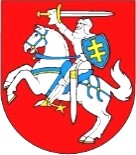 NACIONALINIS VISUOMENĖS SVEIKATOS CENTRAS PRIE SVEIKATOS APSAUGOS MINISTERIJOSBIOCIDINIŲ PRODUKTŲ GRUPĖS AUTORIZACIJOS LIUDIJIMASNr. PAP4542Išduotas 2024 m. kovo 25 d., galioja iki 2031 m. kovo 29 d. Asmens, kuriam išduotas liudijimas, pavadinimas, adresasWolman Wood and Fire Protection GmbH, Dr.-Wolman-Strasse 31-33, 76547 Sinzheim, Vokietija.Biocidinių produktų tipas8 produktų tipas. Medienos konservantas.Biocidinių produktų grupės pavadinimasWolmanit CX-8WB family.Biocidinių produktų gamintojo pavadinimas, adresasWolman Wood and Fire Protection GmbH, Dr.-Wolman-Strasse 31-33, D-76547 Sinzheim, Vokietija.Veikliųjų medžiagų pavadinimai, CAS ir EB numeriaiCu-HDO CAS 312600-89-8, EB Nr. 239-703-4; Vario (II) karbonatas – vario (II) hidroksidas (1:1) CAS 12069-69-1, EB Nr. 235-113-6.Specialiosios autorizacijos sąlygosTik pramoniniam naudojimui. Apsaugoti pjautą medieną ir medienos gaminius nuo medieną ardančių ir išvaizdą keičiančių organizmų. Negali būti naudojamas maisto, gėrimų ir pašarų tarai, vaikų žaislams, mediniams laivų korpusams, vandens statiniams ir akvakultūrinei įrangai apdoroti.Kitos specialiosios autorizacijos sąlygos pateikiamos šio liudijimo priede.Biocidinių produktų ženklinimasPrivaloma biocidinių produktų ženklinimo informacija pateikiama šio liudijimo priede.Biocidinių produktų grupės autorizacijos liudijimo paieškos nuorodaPAP4542.Biocidinių produktų grupės autorizacijos liudijimo Nr. AT-0013505-BPF (R4BP objekto Nr. AT-0013505-0000) pripažinimas.  Vilniaus departamento direktorė	A.V.	Rolanda LingienėLiudijimą gavau                        Biocidinių produktų grupės autorizacijos liudijimo                        Nr. PAP4542 priedasBiocidinių produktų grupės charakteristikų santraukaWolmanit CX-8WB family​Produktų tipas (-ai)PT08: Medienos konservantai​Autorizacijos liudijimo numeris: PAP4542​R4BP objekto numeris: LT-0032439-0000I. PIRMAS INFORMACIJOS LYGMUO 	 # 1. ADMINISTRACINĖ INFORMACIJA 	 # 2. PRODUKTO GRUPĖS SUDĖTIS IR FORMULIACIJA 	 # II. ANTRAS INFORMACIJOS LYGMUO – PRODUKTO CHARAKTERISTIKŲ METASANTRAUKA (-OS) 	 # 1. PRODUKTO CHARAKTERISTIKŲ METASANTRAUKA 1 ADMINISTRACINĖ INFORMACIJA 	 # 2. META SPC SUDĖTIS 1 	 # 3. PRODUKTO CHARAKTERISTIKŲ METASANTRAUKOJE NURODYTOS PAVOJINGUMO IR ATSARGUMO FRAZĖS 1 	 # 4. PRODUKTO CHARAKTERISTIKŲ METASANTRAUKOJE NURODYTI AUTORIZUOTI NAUDOJIMO BŪDAI 	 # 5. PRODUKTO CHARAKTERISTIKŲ METASANTRAUKOJE NURODYTOS BENDROSIOS NAUDOJIMO INSTRUKCIJOS 1 	 # 6. KITA INFORMACIJA 	 # 7. TREČIAS INFORMACIJOS LYGMUO: PRODUKTO CHARAKTERISTIKŲ METASANTRAUKOJE NURODYTI PAVIENIAI PRODUKTAI 1 	 # 1. PRODUKTO CHARAKTERISTIKŲ METASANTRAUKA 2 ADMINISTRACINĖ INFORMACIJA 	 # 2. META SPC SUDĖTIS 2 	 # 3. PRODUKTO CHARAKTERISTIKŲ METASANTRAUKOJE NURODYTOS PAVOJINGUMO IR ATSARGUMO FRAZĖS 2 	 # 4. PRODUKTO CHARAKTERISTIKŲ METASANTRAUKOJE NURODYTI AUTORIZUOTI NAUDOJIMO BŪDAI 	 # 5. PRODUKTO CHARAKTERISTIKŲ METASANTRAUKOJE NURODYTOS BENDROSIOS NAUDOJIMO INSTRUKCIJOS 2 	 # 6. KITA INFORMACIJA 	 # 7. TREČIAS INFORMACIJOS LYGMUO: PRODUKTO CHARAKTERISTIKŲ METASANTRAUKOJE NURODYTI PAVIENIAI PRODUKTAI 2 	 # Dalis I. PIRMAS INFORMACIJOS LYGMUOSkyrius 1. ADMINISTRACINĖ INFORMACIJA1.1.     Grupės pavadinimas1.2.     Produktų tipas (-ai)1.3.     Autorizacijos liudijimo turėtojas1.4.     Produktų gamintojas (-ai)​1.5.     Veikliosios (-iųjų) medžiagos (-ų) gamintojas (-ai)​​​Skyrius 2. PRODUKTO GRUPĖS SUDĖTIS IR FORMULIACIJA2.1.     Kokybinė ir kiekybinė informacija apie grupės sudėtį Bendrasis pavadinimas2.2.     Formuliacijos tipas (-ai)Dalis II. ANTRAS INFORMACIJOS LYGMUO – PRODUKTO CHARAKTERISTIKŲ METASANTRAUKA (-OS)Skyrius 1. PRODUKTO CHARAKTERISTIKŲ METASANTRAUKA 1 ADMINISTRACINĖ INFORMACIJA1.1.     Produkto charakteristikų metasantrauka 1 identifikatorius1.2.     Autorizacijos liudijimo numerio sufiksas1.3.     Produkto tipas (-ai)Skyrius 2.  META SPC SUDĖTIS 12.1.     Kokybinė ir kiekybinė informacija apie produkto charakteristikų metasantraukos sudėtį 12.2.     Produkto charakteristikų metasantraukoje nurodytos formuliacijos tipas (-ai) 1Skyrius 3. PRODUKTO CHARAKTERISTIKŲ METASANTRAUKOJE NURODYTOS PAVOJINGUMO IR ATSARGUMO FRAZĖS 1Skyrius 4. PRODUKTO CHARAKTERISTIKŲ METASANTRAUKOJE NURODYTI AUTORIZUOTI NAUDOJIMO BŪDAI4.1.     Naudojimo aprašymas 1Lentelė 1.  Naudojimas 1 – grybai, vabalai, termitai – pramoninis naudojimas – vakuuminis impregnavimas / kintančio slėgio procesas – patalpose4.1.1.     Specifinės naudojimo instrukcijos---4.1.2.     Specifinės rizikos mažinimo priemonės---4.1.3.     Kai taikoma atsižvelgiant į konkretų naudojimo būdą, informacija apie galimą tiesioginį arba netiesioginį poveikį, pirmosios pagalbos instrukcijos ir skubios pagalbos priemonės, skirtos apsaugoti aplinką---4.1.4.     Kai taikoma atsižvelgiant į konkretų naudojimo būdą, produkto saugaus šalinimo ir pakavimo instrukcijos---  4.1.5.     Kai taikoma atsižvelgiant į konkretų naudojimo būdą, produkto saugojimo sąlygos ir produkto galiojimo laikas įprastomis laikymo sąlygomis---Skyrius 5. PRODUKTO CHARAKTERISTIKŲ METASANTRAUKOJE NURODYTOS BENDROSIOS NAUDOJIMO INSTRUKCIJOS 15.1.     Naudojimo instrukcijosProduktą naudoti vakuuminio impregnavimo / kintančio slėgio metodu.Produktą pagal tirpalo paskirtį atskiesti vandeniu naudojant dozavimo įrenginį.Fiksacijos laikas ne mažesnis kaip 48 valandos.  Nenaudoti ant medienos, kuri gali tiesiogiai liestis su maisto produktais ir pašarais.Atsižvelkite į tai, kad veiksmingumo vertinimas buvo atliktas naudojant etaloninę medieną Pinus silvestris.5.2.     Rizikos mažinimo priemonėsProdukto naudojimo metu (naudojimas ir valymas) reikia naudoti šias asmenines apsaugos priemones:Tvarkant produktą rankomis, mūvėti cheminėms medžiagoms atsparias pirštines (pirštinių medžiagą autorizacijos liudijimo turėtojas privalo nurodyti produkto informacijoje);Vilkėti apsauginį kombinezoną (mažiausiai 6 tipo, EN 13034);Naudojant produktą avėti tinkamą apsauginę avalynę (EN 13832);Naudojant produktą dėvėti antveidį.Skiedimo procesą reikia atlikti naudojant automatinę dozavimo sistemą.Vengti sąlyčio su oda ir akimis.Produktą naudoti ir šviežiai apdorotą medieną džiovinti gerai vėdinamose vietose.Impregnavimo kameros valymo bei slėginio medienos apdorojimo tas pats operatorius negali atlikti tą pačią dieną.Kad būtų išvengta nutekėjimo, visi pramoniniai naudojimo procesai turi būti vykdomi uždaroje zonoje, su nepralaidžiu, kietu pagrindu ir su vietoje esančia surinkimo sistema (pvz., surinkimo šuliniu).Šviežiai apdorota mediena, po apdorojimo turi būti laikoma uždengta arba ant nepralaidaus pagrindo (arba ir taip, ir taip), kad būtų išvengta tiesioginio poveikio gruntui, nuotekų vandeniui arba vandeniui, ir visi produkto likučiai, įskaitant užterštą vandenį / gruntą, turi būti surinkti pakartotiniam naudojimui arba pašalinimui laikantis nacionalinių teisės aktų reikalavimų.Produkto negalima naudoti 4 naudojimo klasės medienai, kuri skirta tiesiogiai naudoti vandenyje.Produkto naudojimas ant medienos, kuri numatyta 1 ir 2 naudojimo klasei gyvenamosiose patalpose, apribotas iki mažų arba statiškų medienos konstrukcijų, kurios neturi tiesioginio kontakto su vidaus patalpa.5.3.     Informacija apie galimą tiesioginį arba netiesioginį poveikį, pirmosios pagalbos instrukcijos ir neatidėliotinos priemonės siekiant apsaugoti aplinkąPirmosios pagalbos priemonės:  Bendrieji nurodymai: Visais atvejais, kai kyla abejonių arba išlieka simptomai, kreiptis į gydytoją. Niekada nieko nekišti į burną ir nemėginti sukelti vėmimo, kai asmuo yra praradęs sąmonę. Sąmonės netekusį asmenį paguldyti į stabilią šoninę padėtį ir kreiptis į gydytoją.PATEKUS Į AKIS: akis nedelsiant kelias minutes plauti drungnu, nestipriai tekančiu vandeniu, akių vokus laikant atmerktus. Išsiimti kontaktinius lęšius, jeigu jie yra ir jeigu lengvai tai galima padaryti. Toliau plauti dar 15–30 minučių. Nedelsiant kreiptis į gydytoją.PATEKUS ANT ODOS: odą nedelsiant plauti dideliu kiekiu vandens. Po to nuvilkti visą užterštą aprangą ir nuauti avalynę. Odą mažiausiai 15–30 minučių plauti drungnu, nestipriai tekančiu vandeniu / dušu. Nedelsiant kreiptis į gydytoją.PRARIJUS: nedelsiant išskalauti burną. Duoti šiek tiek atsigerti, jeigu nukentėjęs asmuo gali ryti. NEBANDYTI sukelti vėmimo. Nedelsiant kreiptis į gydytoją.ĮKVĖPUS: išvesti nukentėjusįjį į gryną orą ir paguldyti tokioje padėtyje, kuri palengvintų kvėpavimą. Jei yra simptomai: skambinti 112 ir kviesti greitąją medicinos pagalbą. Jei nėra simptomų: kreiptis į APSINUODIJIMŲ CENTRĄ arba į gydytoją.Informacija apsinuodijus tel. +370 5 236 2052. Skubios priemonės aplinkai apsaugoti:   Jeigu produktu buvo užteršti ežerai, upės, kanalizacija arba gruntas, informuoti atsakingas tarnybas laikantis nacionalinių teisės aktų reikalavimų.Išsiliejusį produktą sulaikyti ir surinkti su inertiniu absorbentu (pvz., smėliu, žeme ir pan.). Dideliems kiekiams: produktą susiurbti.Talpyklą ir jos turinį reikia pristatyti į tokių atliekų surinkimo centrą pagal galiojančius nacionalinius  teisės aktų reikalavimus.5.4.     Produkto ir jo pakuotės saugaus šalinimo instrukcijosNepanaudotus produkto likučius, užterštas medžiagas (įskaitant pjuvenas) ir tuščias pakuotes reikia surinkti ir pristatyti į tokių atliekų surinkimo centrą pagal galiojančius nacionalinius teisės aktų reikalavimus.  Biocidinius produktus ir atskiestus biocidinių produktų tirpalus draudžiama pilti į kanalizaciją arba į aplinką (ypač paviršinius vandenis).      5.5.     Saugojimo sąlygos ir produkto galiojimo laikas įprastomis laikymo sąlygomisProduktą galima laikyti tik sandariai uždarytose originaliose talpyklose, pašaliniams asmenims nepasiekiamoje vietoje.Rekomenduojama laikymo temperatūra: nuo 0 ° C iki + 40 ° C.1Saugoti nuo užšalimo.Žemoje temperatūroje produktas gali kristalizuotis. Sukietėjusias medžiagas galima vėl ištirpinti pakėlus temperatūrą.Produkto laikymo trukmė 24 mėnesiai.Pastaba:     1Šią rekomendaciją teikia pareiškėjas. Pagreitinto laikymo testo metu buvo nustatytas stabilumas iki 54 °C.Skyrius 6. KITA INFORMACIJAEtiketėje turi būti nurodoma:Sudėtis: Cu-HDO, CAS Nr. 312600-89-8, EB Nr. 239-703-4, 2,8 %; Vario (II) karbonatas – vario (II) hidroksidas (1:1), CAS Nr. 12069-69-1, EB Nr. 235-113-6, 13,04 %.Partijos numeris:Tinka naudoti iki:Pakuotė (ml, l):Liudijimas išduotas: Wolman Wood and Fire Protection GmbH, Dr. Wolman Strasse 31 – 33 76547 Sinzheim, VokietijaBiocidinio produkto autorizacijos liudijimas Nr. PAP4542  Skyrius 7. TREČIAS INFORMACIJOS LYGMUO: PRODUKTO CHARAKTERISTIKŲ METASANTRAUKOJE NURODYTI PAVIENIAI PRODUKTAI 17.1.     Kiekvieno nekeičiamos sudėties produkto prekinis (-iai) pavadinimas (-ai), autorizacijos liudijimo numeris ir tiksli sudėtisSkyrius 1. PRODUKTO CHARAKTERISTIKŲ METASANTRAUKA 2 ADMINISTRACINĖ INFORMACIJA1.1.     Produkto charakteristikų metasantrauka 2 identifikatorius1.2.     Autorizacijos liudijimo numerio sufiksas1.3.     Produkto tipas (-ai)Skyrius 2.  META SPC SUDĖTIS 22.1.     Kokybinė ir kiekybinė informacija apie produkto charakteristikų metasantraukos sudėtį 22.2.     Produkto charakteristikų metasantraukoje nurodytos formuliacijos tipas (-ai) 2Skyrius 3. PRODUKTO CHARAKTERISTIKŲ METASANTRAUKOJE NURODYTOS PAVOJINGUMO IR ATSARGUMO FRAZĖS 2Skyrius 4. PRODUKTO CHARAKTERISTIKŲ METASANTRAUKOJE NURODYTI AUTORIZUOTI NAUDOJIMO BŪDAI4.1.     Naudojimo būdo aprašymas 1Lentelė 1.  Naudojimas 1 – grybai, vabalai, termitai – pramoninis naudojimas – vakuuminis impregnavimas / kintančio slėgio procesas – patalpose4.1.1.     Specifinės naudojimo instrukcijos---4.1.2.     Specifinės rizikos mažinimo priemonės---4.1.3.     Kai taikoma atsižvelgiant į konkretų naudojimo būdą, informacija apie galimą tiesioginį arba netiesioginį poveikį, pirmosios pagalbos instrukcijos ir skubios pagalbos priemonės, skirtos apsaugoti aplinką---4.1.4.     Kai taikoma atsižvelgiant į konkretų naudojimo būdą, produkto saugaus šalinimo ir pakavimo instrukcijos---  4.1.5.     Kai taikoma atsižvelgiant į konkretų naudojimo būdą, produkto saugojimo sąlygos ir produkto galiojimo laikas įprastomis laikymo sąlygomis---Skyrius 5. PRODUKTO CHARAKTERISTIKŲ METASANTRAUKOJE NURODYTOS BENDROSIOS NAUDOJIMO INSTRUKCIJOS 25.1.     Naudojimo instrukcijosProduktą naudoti vakuuminio impregnavimo / kintančio slėgio metodu.  Produktą pagal tirpalo paskirtį atskiesti vandeniu naudojant dozavimo įrenginį.  Fiksacijos laikas ne mažesnis kaip 48 valandos.  Nenaudoti ant medienos, kuri gali tiesiogiai liestis su maisto produktais ir pašarais.  Atsižvelkite į tai, kad veiksmingumo vertinimas buvo atliktas naudojant etaloninę medieną Pinus Silvestris.   5.2.     Rizikos mažinimo priemonėsProdukto naudojimo metu (naudojimas ir valymas) reikia naudoti šias asmenines apsaugos priemones:Tvarkant produktą rankomis, mūvėti cheminėms medžiagoms atsparias pirštines (pirštinių medžiagą autorizacijos liudijimo turėtojas privalo nurodyti produkto informacijoje).Vilkėti apsauginį kombinezoną (mažiausiai 6 tipo, EN 13034).Naudojant produktą avėti tinkamą apsauginę avalynę (EN 13832).Naudojant produktą dėvėti antveidį.Skiedimo procesą reikia atlikti naudojant automatinę dozavimo sistemą.Vengti sąlyčio su oda ir akimis.Produktą naudoti ir šviežiai apdorotą medieną džiovinti gerai vėdinamose vietose.Impregnavimo kameros valymo bei slėginio medienos apdorojimo tas pats operatorius negali atlikti tą pačią dieną.Kad būtų išvengta nutekėjimo, visi pramoniniai naudojimo procesai turi būti vykdomi uždaroje zonoje, su nepralaidžiu, kietu pagrindu ir su vietoje esančia surinkimo sistema (pvz., surinkimo šuliniu).Šviežiai apdorota mediena po apdorojimo turi būti laikoma uždengta arba ant nepralaidaus pagrindo (arba ir taip, ir taip), kad būtų išvengta tiesioginio poveikio gruntui, nuotekų vandeniui arba vandeniui, ir visi produkto likučiai, įskaitant užterštą vandenį / gruntą, turi būti surinkti pakartotiniam naudojimui arba pašalinimui laikantis nacionalinių teisės aktų reikalavimų.Produkto negalima naudoti 4 naudojimo klasės medienai, kuri skirta tiesiogiai naudoti vandenyje.Produkto naudojimas ant medienos, kuri numatyta 1 ir 2 naudojimo klasei gyvenamosiose patalpose, apribotas iki mažų arba statiškų medienos konstrukcijų, kurios neturi tiesioginio kontakto su vidaus patalpa.  5.3.     Informacija apie galimą tiesioginį arba netiesioginį poveikį, pirmosios pagalbos instrukcijos ir neatidėliotinos priemonės siekiant apsaugoti aplinkąPirmosios pagalbos priemonės:Bendrieji nurodymai: Visais atvejais, kai kyla abejonių arba išlieka simptomai, kreiptis į gydytoją. Niekada nieko nekišti į burną ir nemėginti sukelti vėmimo, kai asmuo yra praradęs sąmonę. Sąmonės netekusį asmenį paguldyti į stabilią šoninę padėtį ir kreiptis į gydytoją.PATEKUS Į AKIS: akis nedelsiant kelias minutes plauti drungnu, nestipriai tekančiu vandeniu, tuo metu akių vokus laikant atmerktus. Išsiimti kontaktinius lęšius, jeigu jie yra ir jeigu lengvai tai galima padaryti. Toliau plauti dar 15–30 minučių. Nedelsiant kreiptis į gydytoją.PATEKUS ANT ODOS: odą nedelsiant plauti dideliu kiekiu vandens. Po to nuvilkti visą užterštą aprangą ir nuauti avalynę. Odą mažiausiai 15–30 minučių plauti drungnu, nestipriai tekančiu vandeniu / dušu. Nedelsiant kreiptis į gydytoją.PRARIJUS: nedelsiant išskalauti burną. Duoti šiek tiek atsigerti, jeigu nukentėjęs asmuo gali ryti. NEBANDYTI sukelti vėmimo. Nedelsiant kreiptis į gydytoją.ĮKVĖPUS: išvesti nukentėjusįjį į gryną orą ir paguldyti tokioje padėtyje, kuri palengvintų kvėpavimą. Jei yra simptomai: skambinti 112 ir kviesti greitąją medicinos pagalbą. Jei nėra simptomų: kreiptis į APSINUODIJIMŲ CENTRĄ arba į gydytoją. Informacija apsinuodijus tel. +370 5 236 2052. Skubios priemonės aplinkai apsaugoti:Jeigu produktu buvo užteršti ežerai, upės, kanalizacija arba gruntas, informuoti atsakingas tarnybas laikantis nacionalinių teisės aktų reikalavimų.Išsiliejusį produktą sulaikyti ir surinkti su inertiniu absorbentu (pvz., smėliu, žeme ir pan.). Dideliems kiekiams: produktą susiurbti. Talpyklą ir jos turinį reikia pristatyti į tokių atliekų surinkimo centrą pagal galiojančius  nacionalinius  teisės aktų reikalavimus.5.4.     Produkto ir jo pakuotės saugaus šalinimo instrukcijosNepanaudotus produkto likučius, užterštas medžiagas (įskaitant pjuvenas) ir tuščias pakuotes reikia surinkti ir pristatyti į tokių atliekų surinkimo centrą pagal galiojančius nacionalinius teisės aktų reikalavimus.  Biocidinius produktus ir atskiestus biocidinių produktų tirpalus draudžiama pilti į kanalizaciją arba į aplinką (ypač paviršinius vandenis).  5.5.     Saugojimo sąlygos ir produkto galiojimo laikas įprastomis laikymo sąlygomisProduktą galima laikyti tik sandariai uždarytose originaliose talpyklose, pašaliniams asmenims nepasiekiamoje vietoje.Rekomenduojama laikymo temperatūra: nuo 0 ° C iki + 40 ° C.1Saugoti nuo užšalimo.Žemoje temperatūroje produktas gali kristalizuotis. Sukietėjusias medžiagas galima vėl ištirpinti pakėlus temperatūrą.Produkto laikymo trukmė 24 mėnesiai.Pastaba:     1Šią rekomendaciją teikia pareiškėjas. Pagreitinto laikymo testo metu buvo nustatytas stabilumas iki 54 °C. Skyrius 6. KITA INFORMACIJAEtiketėje turi būti nurodoma:Sudėtis: Cu-HDO, CAS Nr. 312600-89-8, EB Nr. 239-703-4, 2,8 %; Vario (II) karbonatas – vario (II) hidroksidas (1:1), CAS Nr. 12069-69-1, EB Nr. 235-113-6, 13,04 %.Partijos numeris:Tinka naudoti iki:Pakuotė (ml, l):Liudijimas išduotas: Wolman Wood and Fire Protection GmbH, Dr. Wolman Strasse 31 – 33 76547 Sinzheim, VokietijaBiocidinio produkto autorizacijos liudijimas Nr. PAP4542 Skyrius 7. TREČIAS INFORMACIJOS LYGMUO: PRODUKTO CHARAKTERISTIKŲ METASANTRAUKOJE NURODYTI PAVIENIAI PRODUKTAI 27.1.     Kiekvieno nekeičiamos sudėties produkto prekinis (-iai) pavadinimas (-ai), autorizacijos liudijimo numeris ir tiksli sudėtisPavadinimas (vardas ir pavardė)Wolmanit CX-8WB familyProduktų tipas (-ai)PT08: Medienos konservantaiAutorizacijos liudijimo turėtojo pavadinimas (vardas ir pavardė) ir adresasPavadinimas (vardas ir pavardė)Wolman Wood and Fire Protection GmbHAutorizacijos liudijimo turėtojo pavadinimas (vardas ir pavardė) ir adresasAdresasDr.-Wolman-Strasse 31-33 76547 Sinzheim, VokietijaAutorizacijos numeris PAP4542 PAP4542R4BP objekto numeris LT-0032439-0000 LT-0032439-0000Autorizacijos liudijimo data 2024-03-25Autorizacijos liudijimo galiojimo pabaigos data 2031-03-29Gamintojo pavadinimasWolman Wood and Fire Protection GmbHGamintojo adresasDr.-Wolman-Strasse 31-33 76547 Sinzheim, VokietijaGamybos vietaDr.-Wolman-Strasse 31-33 76547 Sinzheim, VokietijaVeiklioji medžiagaCu-HDOGamintojo pavadinimasWolman Wood and Fire Protection GmbHGamintojo adresasDr.-Wolman-Strasse 31-33 76547 Sinzheim, VokietijaGamybos vietaDr.-Wolman-Strasse 31-33 76547 Sinzheim, VokietijaVeiklioji medžiagaVario (II) karbonatas – vario (II) hidroksidas (1:1)Gamintojo pavadinimas Spiess-Urania Chemicals GmbHGamintojo adresas Frankenstrasse 18 b 20097 Hamburg, VokietijaGamybos vieta Frankenstrasse 18 b 20097 Hamburg, VokietijaBendrinis pavadinimasIUPAC pavadinimasFunkcijaCAS numerisEB numerisSudėtis (%)Cu-HDOBis(N-hydroxy-N-nitrosocyclohexylaminato-O,O')copperveiklioji medžiaga312600-89-8239-703-42,8 - 2,8 % (masės dalis)Vario (II) karbonatas – vario (II) hidroksidas (1:1)Copper(II) carbonate-copper(II) hydroxide (1:1)veiklioji medžiaga12069-69-1235-113-613,04 - 13,04 % (masės dalis)2-aminoetanolis2-AminoethanolKita sudedamoji dalis141-43-5205-483-328,6 - 31,6 % (masės dalis)2-etilheksano rūgštis2-Ethylhexanoic acidKita sudedamoji dalis149-57-5205-743-64,9 - 4,9 % (masės dalis)n-heptano rūgštisn-Heptanoic acidKita sudedamoji dalis111-14-8203-838-73,1 - 3,1 % (masės dalis)Polietileniminas (50 % vandenyje)Polyethyleneimine (50 % in water)Kita sudedamoji dalis9002-98-6618-346-10 - 6 % (masės dalis)Produkto tipas (-ai)SL Tirpus koncentratasIdentifikatoriusMeta SPC: meta SPC 1Numeris1-1Produkto tipas (-ai)PT08: Medienos konservantaiBendrinis pavadinimasIUPAC pavadinimasFunkcijaCAS numerisEB numerisSudėtis (%)Cu-HDOBis(N-hydroxy-N-nitrosocyclohexylaminato-O,O')copperveiklioji medžiaga312600-89-8239-703-42,8 - 2,8 % (masės dalis)Vario (II) karbonatas – vario (II) hidroksidas (1:1)Copper(II) carbonate-copper(II) hydroxide (1:1)veiklioji medžiaga12069-69-1235-113-613,04 - 13,04 % (masės dalis)2-aminoetanolis2-AminoethanolKita sudedamoji dalis141-43-5205-483-328,6 - 28,6 % (masės dalis)2-etilheksano rūgštis2-Ethylhexanoic acidKita sudedamoji dalis149-57-5205-743-64,9 - 4,9 % (masės dalis)n-heptano rūgštisn-Heptanoic acidKita sudedamoji dalis111-14-8203-838-73,1 - 3,1 % (masės dalis)Polietileniminas (50 % vandenyje)Polyethyleneimine (50 % in water)Kita sudedamoji dalis9002-98-6618-346-16 - 6 % (masės dalis)Produkto tipas (-ai)SL Tirpus koncentratasPavojingumo frazėsH302: Kenksminga prarijus.H332: Kenksminga įkvėpus.H314: Smarkiai nudegina odą ir pažeidžia akis.H361d: Įtariama, kad kenkia negimusiam vaikui.H410: Labai toksiška vandens organizmams, sukelia ilgalaikius pakitimus.EUH071: Ėsdina kvėpavimo takus.EUH208: Sudėtyje yra polietilenimino. Gali sukelti alerginę reakciją.Atsargumo frazėsP201: Prieš naudojimą gauti specialias instrukcijas.P202: Nenaudoti, jeigu neperskaityti ar nesuprasti visi saugos įspėjimai.P234: Laikyti tik originalioje pakuotėje.P260: Neįkvėpti dulkių/dūmų/dujų/rūko/garų/aerozolio.P264: Po naudojimo kruopščiai nuplauti rankas.P270: Naudojant šį produktą, nevalgyti, negerti ir nerūkyti.P271: Naudoti tik lauke arba gerai vėdinamoje patalpoje.P273: Saugoti, kad nepatektų į aplinką.P280: Mūvėti apsaugines pirštines/ dėvėti apsauginius drabužius/ naudoti akių (veido) apsaugos priemones.P301+P330+P331: PRARIJUS: išskalauti burną. NESKATINTI vėmimo.P303+P361+P353: PATEKUS ANT ODOS (arba plaukų): nedelsiant nuvilkti visus užterštus drabužius. Odą nuplauti vandeniu [arba čiurkšle].P304+P340: ĮKVĖPUS: išnešti nukentėjusįjį į gryną orą; jam būtina patogi padėtis, leidžianti laisvai kvėpuoti.P310: Nedelsiant skambinti į APSINUODIJIMŲ KONTROLĖS IR INFORMACIJOS BIURĄ arba kreiptis į gydytoją.P305+P351+P338: PATEKUS Į AKIS: atsargiai plauti vandeniu kelias minutes. Išimti kontaktinius lęšius, jeigu jie yra ir jeigu lengvai galima tai padaryti. Toliau plauti akis.P308+P313: Esant sąlyčiui arba jeigu numanomas sąlytis: kreiptis į gydytoją.P390: Absorbuoti išsiliejusią medžiagą, siekiant išvengti materialinės žalos.P391: Surinkti ištekėjusią medžiagą.P405: Laikyti užrakintą.Produkto tipasPT08: Medienos konservantaiJeigu taikytina, tikslus autorizuoto naudojimo aprašymas---  Tikslinis (-iai) organizmas (-ai) (įskaitant vystymosi etapą)Mokslinis pavadinimas: kita: Medieną ardantys grybaiBendras pavadinimas: kita: Rudasis puvinysVystymosi stadija: -Mokslinis pavadinimas: kita: Medieną ardantys grybaiBendras pavadinimas: kita: Baltasis puvinysVystymosi stadija: -Mokslinis pavadinimas: kita: Medieną ardantys grybaiBendras pavadinimas: kita: Minkštasis puvinysVystymosi stadija: -Mokslinis pavadinimas: kita: Medieną graužiantys vabalaiBendras pavadinimas: kita: Medieną ardantys vabalaiVystymosi stadija: lervosMokslinis pavadinimas: kita: Termitai: Reticulitermes spp.Bendras pavadinimas: kita: TermitaiVystymosi stadija: -Naudojimo sritis (-ys)naudojimas patalpoje​Naudojimas: naudojimas patalpose, specialiuose apdorojimo įrenginiuose. Patalpose ir lauke naudojamos statybinės medienos konservavimas, ypač 1, 2, 3 ir 4 naudojimo klasės medienos, kuri naudojama, pvz., sodininkystėje ir dekoratyvinėje sodininkystėje, stulpams, tvoroms, statinių tvoroms, žaidimų aikštelių įrangai ir mediniam grindiniui, įskaitant 4 naudojimo klasės specialiosios paskirties dirbinius, pvz., elektros stulpus, kurių naudojimo trukmė 25–40 metų. Prašome laikytis apribojimų.Naudojimo metodas (-ai)Metodas: vakuuminis impregnavimas / kintančio slėgio procesas​Išsamus aprašymas: Naudojamas kiekis:  Be apsaugos nuo termitų: Produkto naudojimo kiekis^2 [kg/m³]: GK1: 6.50; GK2: 7.85; GK3: 7.85 - 9.00; GK4: 10.90 - 22.50; GK4 specialus: 13.0 - 31.25. Naudojamas tirpalas^3 [%(w/w)]: GK1: 1.08; GK2: 1.30; GK3: 1.30 - 1.50; GK4: 1.82 - 3.75; GK4 specialus: 2.17 - 5.21.Su apsauga nuo termitų:​ Produkto naudojimo kiekis^2 [kg/m³]: GK1: 13.10; GK2: 13.10; GK3: 13.81; GK4: 13.81-22.5; GK4 specialus: 13.81 - 31.25. Naudojamas tirpalas^3 [%(w/w)]: GK1: 2.18; GK2: 2.18; GK3: 2.30; GK4: 2.30 - 3.75; GK4 specialus: 2.30 - 5.21. Naudojimo klasė „GK4 specialus.“ specialiai skirta apdorotai medienai, tokiems naudojimo atvejams, kai reikalinga ilgesnė medienos naudojimo trukmė (pvz., elektros stulpams). Naudojimo klasės „GK4 specialus.“ tikėtina naudojimo trukmė yra 25–40 metų. ^2 - Taikoma neskiestam produktui (t. y. koncentratui) apdorojamos medienos tūriui.^3 - Pagal vidutinę 600 l tirpalo sugertį vakuuminio impregnavimo metu.Taikymo koeficientas (-ai) ir dažnumasNaudojimo kiekis: 6.5 - 31.25 kg/m³​Skiedimas (%): 1.08 - 5.21​Taikymo skaičiaus ir laikas:Vienkartinis naudojimasNaudotojų kategorija (-os)pramoninisPakuočių dydžiai ir pakuočių medžiaga30 l kanistras, HDPE60 l statinė, HDPE600 l IBC konteineris, HDPE1000 l IBC konteineris, HDPETik transportavimui:30 000 l didelė talpykla (nerūdijančio plieno) neskirta prekybai pakuotėPrekinis pavadinimasPrekinis pavadinimasPrekinis pavadinimasWolmanit CX-8WBWolmanit CX-8WBRinka: LTRinka: LTRinka: LTPrekinis pavadinimasPrekinis pavadinimasPrekinis pavadinimasWolmanit CX-8MWolmanit CX-8MRinka: LTRinka: LTRinka: LTAutorizacijos liudijimo numerisAutorizacijos liudijimo numerisAutorizacijos liudijimo numerisPAP4542PAP4542Bendrinis pavadinimasIUPAC pavadinimasFunkcijaFunkcijaCAS numerisCAS numerisEB numerisSudėtis (%)Sudėtis (%)Cu-HDOBis(N-hydroxy-N-nitrosocyclohexylaminato-O,O')copperveiklioji medžiagaveiklioji medžiaga312600-89-8312600-89-8239-703-42,82,8Vario (II) karbonatas – vario (II) hidroksidas (1:1)Copper(II) carbonate-copper(II) hydroxide (1:1)veiklioji medžiagaveiklioji medžiaga12069-69-112069-69-1235-113-613,0413,042-aminoetanolis2-AminoethanolKita sudedamoji dalisKita sudedamoji dalis141-43-5141-43-5205-483-328,628,62-etilheksano rūgštis2-Ethylhexanoic acidKita sudedamoji dalisKita sudedamoji dalis149-57-5149-57-5205-743-64,94,9n-heptano rūgštisn-Heptanoic acidKita sudedamoji dalisKita sudedamoji dalis111-14-8111-14-8203-838-73,13,1Polietileniminas (50 % vandenyje)Polyethyleneimine (50 % in water)Kita sudedamoji dalisKita sudedamoji dalis9002-98-69002-98-6618-346-166IdentifikatoriusMeta SPC: meta SPC 2Numeris1-2Produkto tipas (-ai)PT08: Medienos konservantaiBendrinis pavadinimasIUPAC pavadinimasFunkcijaCAS numerisEB numerisSudėtis (%)Cu-HDOBis(N-hydroxy-N-nitrosocyclohexylaminato-O,O')copperveiklioji medžiaga312600-89-8239-703-42,8 - 2,8 % (masės dalis)Vario (II) karbonatas – vario (II) hidroksidas (1:1)Copper(II) carbonate-copper(II) hydroxide (1:1)veiklioji medžiaga12069-69-1235-113-613,04 - 13,04 % (masės dalis)2-aminoetanolis2-AminoethanolKita sudedamoji dalis141-43-5205-483-331,6 - 31,6 % (masės dalis)2-etilheksano rūgštis2-Ethylhexanoic acidKita sudedamoji dalis149-57-5205-743-64,9 - 4,9 % (masės dalis)n-heptano rūgštisn-Heptanoic acidKita sudedamoji dalis111-14-8203-838-73,1 - 3,1 % (masės dalis)Polietileniminas (50 % vandenyje)Polyethyleneimine (50 % in water)Kita sudedamoji dalis9002-98-6618-346-10 - 0 % (masės dalis)Produkto tipas (-ai)SL Tirpus koncentratasPavojingumo frazėsH302: Kenksminga prarijus.H332: Kenksminga įkvėpus.H314: Smarkiai nudegina odą ir pažeidžia akis.H361d: Įtariama, kad kenkia negimusiam vaikui.H410: Labai toksiška vandens organizmams, sukelia ilgalaikius pakitimus.EUH071: Ėsdina kvėpavimo takus.Atsargumo frazėsP201: Prieš naudojimą gauti specialias instrukcijas.P202: Nenaudoti, jeigu neperskaityti ar nesuprasti visi saugos įspėjimai.P234: Laikyti tik originalioje pakuotėje.P260: Neįkvėpti dulkių/dūmų/dujų/rūko/garų/aerozolio.P264: Po naudojimo kruopščiai nuplauti rankas.P270: Naudojant šį produktą, nevalgyti, negerti ir nerūkyti.P271: Naudoti tik lauke arba gerai vėdinamoje patalpoje.P273: Saugoti, kad nepatektų į aplinką.P280: Mūvėti apsaugines pirštines/ dėvėti apsauginius drabužius/ naudoti akių (veido) apsaugos priemones.P301+P330+P331: PRARIJUS: išskalauti burną. NESKATINTI vėmimo.P303+P361+P353: PATEKUS ANT ODOS (arba plaukų): nedelsiant nuvilkti visus užterštus drabužius. Odą nuplauti vandeniu [arba čiurkšle].P304+P340: ĮKVĖPUS: išnešti nukentėjusįjį į gryną orą; jam būtina patogi padėtis, leidžianti laisvai kvėpuoti.P310: Nedelsiant skambinti į APSINUODIJIMŲ KONTROLĖS IR INFORMACIJOS BIURĄ arba kreiptis į gydytoją.P305+P351+P338: PATEKUS Į AKIS: atsargiai plauti vandeniu kelias minutes. Išimti kontaktinius lęšius, jeigu jie yra ir jeigu lengvai galima tai padaryti. Toliau plauti akis.P308+P313: Esant sąlyčiui arba jeigu numanomas sąlytis: kreiptis į gydytoją.P390: Absorbuoti išsiliejusią medžiagą, siekiant išvengti materialinės žalos.P391: Surinkti ištekėjusią medžiagą.P405: Laikyti užrakintą.Produkto tipasPT08: Medienos konservantaiJeigu taikytina, tikslus autorizuoto naudojimo aprašymas---  Tikslinis (-iai) organizmas (-ai) (įskaitant vystymosi etapą)Mokslinis pavadinimas: kita: Medieną ardantys grybaiBendras pavadinimas: kita: Rudasis puvinysVystymosi stadija: -Mokslinis pavadinimas: kita: Medieną ardantys grybaiBendras pavadinimas: kita: Baltasis puvinysVystymosi stadija: -Mokslinis pavadinimas: kita: Medieną ardantys grybaiBendras pavadinimas: kita: Minkštasis puvinysVystymosi stadija: -Mokslinis pavadinimas: kita: Medieną graužiantys vabalaiBendras pavadinimas: kita: Medieną ardantys vabalaiVystymosi stadija: lervosMokslinis pavadinimas: kita: Termitai: Reticulitermes spp.Bendras pavadinimas: kita: TermitaiVystymosi stadija: -Naudojimo sritis (-ys)naudojimas patalpoje​Naudojimas: naudojimas patalpose, specialiuose apdorojimo įrenginiuose. Patalpose ir lauke naudojamos statybinės medienos konservavimas, ypač 1, 2, 3 ir 4 naudojimo klasės medienos, kuri naudojama, pvz., sodininkystėje ir dekoratyvinėje sodininkystėje, stulpams, tvoroms, statinių tvoroms, žaidimų aikštelių įrangai ir mediniam grindiniui, įskaitant 4 naudojimo klasės specialiosios paskirties dirbinius, pvz., elektros stulpus, kurių naudojimo trukmė 25–40 metų. Prašome laikytis apribojimų.Naudojimo metodas (-ai)Metodas: vakuuminis impregnavimas / kintančio slėgio procesas​Išsamus aprašymas: Naudojamas kiekis:  Be apsaugos nuo termitų: Produkto naudojimo kiekis^2 [kg/m³]: GK1: 6.50; GK2: 7.85; GK3: 7.85 - 9.00; GK4: 10.90 - 22.50; GK4 specialus: 13.0 - 31.25. Naudojamas tirpalas^3 [%(w/w)]: GK1: 1.08; GK2: 1.30; GK3: 1.30 - 1.50; GK4: 1.82 - 3.75; GK4 specalus: 2.17 - 5.21.Su apsauga nuo termitų: Produkto naudojimo kiekis^2 [kg/m³]: GK1: 13.10; GK2: 13.10; GK3: 13.81; GK4: 13.81-22.5; GK4 specialus: 13.81 - 31.25. Naudojamas tirpalas^3 [%(w/w)]: GK1: 2.18; GK2: 2.18; GK3: 2.30; GK4: 2.30 - 3.75; GK4 specialus: 2.30 - 5.21. Naudojimo klasė „GK 4 specialus“ specialiai skirta apdorotai medienai, tokiems naudojimo atvejams, kai reikalinga ilgesnė medienos naudojimo trukmė (pvz., elektros stulpams). Naudojimo klasės „GK 4 specialus“ tikėtina naudojimo trukmė yra 25–40 metų.^2 Taikoma neskiestam produktui (t. y. koncentratui) apdorojamos medienos tūriui.^3 Pagal vidutinę 600 l tirpalo sugertį vakuuminio impregnavimo metu.Taikymo koeficientas (-ai) ir dažnumasNaudojimo kiekis: 6.5 - 31.25 kg/m³​Skiedimas (%): 1.08 - 5.21​Taikymo skaičiaus ir laikas:Vienkartinis naudojimasNaudotojų kategorija (-os)pramoninisPakuočių dydžiai ir pakuočių medžiaga30 l kanistras, HDPE60 l statinė, HDPE600 l IBC konteineris, HDPE1000 l IBC konteineris, HDPETik transportavimui:30 000 l didelė talpykla (nerūdijančio plieno) neskirta prekybai pakuotėPrekinis pavadinimasPrekinis pavadinimasPrekinis pavadinimasWolmanit CX-8FWolmanit CX-8FRinka: LTRinka: LTRinka: LTAutorizacijos liudijimo numerisAutorizacijos liudijimo numerisAutorizacijos liudijimo numerisPAP4542PAP4542Bendrinis pavadinimasIUPAC pavadinimasFunkcijaFunkcijaCAS numerisCAS numerisEB numerisSudėtis (%)Sudėtis (%)Cu-HDOBis(N-hydroxy-N-nitrosocyclohexylaminato-O,O')copperveiklioji medžiagaveiklioji medžiaga312600-89-8312600-89-8239-703-42,82,8Vario (II) karbonatas – vario (II) hidroksidas (1:1)Copper(II) carbonate-copper(II) hydroxide (1:1)veiklioji medžiagaveiklioji medžiaga12069-69-112069-69-1235-113-613,0413,042-aminoetanolis2-AminoethanolKita sudedamoji dalisKita sudedamoji dalis141-43-5141-43-5205-483-331,631,62-etilheksano rūgštis2-Ethylhexanoic acidKita sudedamoji dalisKita sudedamoji dalis149-57-5149-57-5205-743-64,94,9n-heptano rūgštisn-Heptanoic acidKita sudedamoji dalisKita sudedamoji dalis111-14-8111-14-8203-838-73,13,1